§1326.  Delivery to and filing of records by Secretary of State; effective time and date1.  Requirements for filing.  A record authorized or required to be delivered to the Secretary of State for filing under this chapter must be captioned to describe the record's purpose, be in a medium permitted by the Secretary of State and be delivered to the Secretary of State. Unless the Secretary of State determines that a record does not comply with the filing requirements of this chapter, and if all filing fees have been paid, the Secretary of State shall file the record and:A.  For a statement of dissociation, send:(1)  A copy of the filed statement and a receipt for the fees to the person the statement indicates has dissociated as a general partner; and(2)  A copy of the filed statement and receipt to the limited partnership;  [PL 2005, c. 543, Pt. C, §2 (NEW).]B.  For a statement of withdrawal, send:(1)  A copy of the filed statement and a receipt for the fees to the person on whose behalf the record was filed; and(2)  If the statement refers to an existing limited partnership, a copy of the filed statement and receipt to the limited partnership; and  [PL 2005, c. 543, Pt. C, §2 (NEW).]C.  For all other records, send a copy of the filed record and a receipt for the fees to the person on whose behalf the record was filed.  [PL 2005, c. 543, Pt. C, §2 (NEW).][PL 2005, c. 543, Pt. C, §2 (NEW).]2.  Certified copy upon request.  Upon request and payment of a fee, the Secretary of State shall send to the requester a certified copy of the requested record.[PL 2005, c. 543, Pt. C, §2 (NEW).]3.  Effective date; specified; default.  Except as otherwise provided in section 1327, a record delivered to the Secretary of State for filing under this chapter may specify an effective time and a delayed effective date. Except as otherwise provided in this chapter, a record filed by the Secretary of State is effective:A.  If the record does not specify an effective time and does not specify a delayed effective date, on the date and at the time the record is filed as evidenced by the Secretary of State endorsement of the date and time on the record;  [PL 2005, c. 543, Pt. C, §2 (NEW).]B.  If the record specifies an effective time but not a delayed effective date, on the date the record is filed at the time specified in the record;  [PL 2005, c. 543, Pt. C, §2 (NEW).]C.  If the record specifies a delayed effective date but not an effective time, at 12:01 a.m. on the earlier of:(1)  The specified date; and(2)  The 90th day after the record is filed; or  [PL 2005, c. 543, Pt. C, §2 (NEW).]D.  If the record specifies an effective time and a delayed effective date, at the specified time on the earlier of:(1)  The specified date; and(2)  The 90th day after the record is filed.  [PL 2005, c. 543, Pt. C, §2 (NEW).][PL 2007, c. 323, Pt. F, §13 (AMD); PL 2007, c. 323, Pt. G, §4 (AFF).]SECTION HISTORYPL 2005, c. 543, §C2 (NEW). PL 2007, c. 323, Pt. F, §13 (AMD). PL 2007, c. 323, Pt. G, §4 (AFF). The State of Maine claims a copyright in its codified statutes. If you intend to republish this material, we require that you include the following disclaimer in your publication:All copyrights and other rights to statutory text are reserved by the State of Maine. The text included in this publication reflects changes made through the First Regular and First Special Session of the 131st Maine Legislature and is current through November 1. 2023
                    . The text is subject to change without notice. It is a version that has not been officially certified by the Secretary of State. Refer to the Maine Revised Statutes Annotated and supplements for certified text.
                The Office of the Revisor of Statutes also requests that you send us one copy of any statutory publication you may produce. Our goal is not to restrict publishing activity, but to keep track of who is publishing what, to identify any needless duplication and to preserve the State's copyright rights.PLEASE NOTE: The Revisor's Office cannot perform research for or provide legal advice or interpretation of Maine law to the public. If you need legal assistance, please contact a qualified attorney.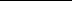 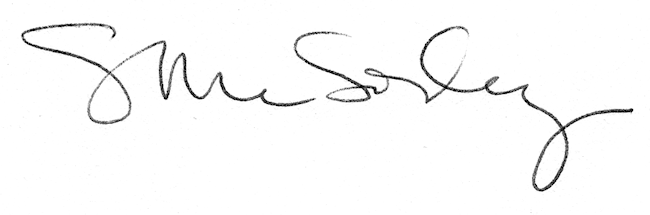 